Virtual Plant Cell Lab		Name: ________________________________ Date: ____________Introduction: If you missed the microscope lab we did in class, you will need to make it up by using a "virtual microscope" which can be accessed on the internet. Pre Lab Questions:What is the function of chloroplasts?Name two structures found in plant cells but not animal cells.Name three structures found in plant cells AND in animal cells.What structure surrounds the cell membrane (in plants) and gives the cell support. Procedure: Go to www.biologycorner.com/worksheets/plantcells.html which contains images of cells as they were viewed in the lab. You will use these images to complete this worksheet. Part A - Onion CellsObtain a prepared slide of onion cells or prepare one yourself. View under the microscope and sketch the cells at each magnification. Label the cells as they appear under high power. Label the cell wall, nucleus, and cytoplasm.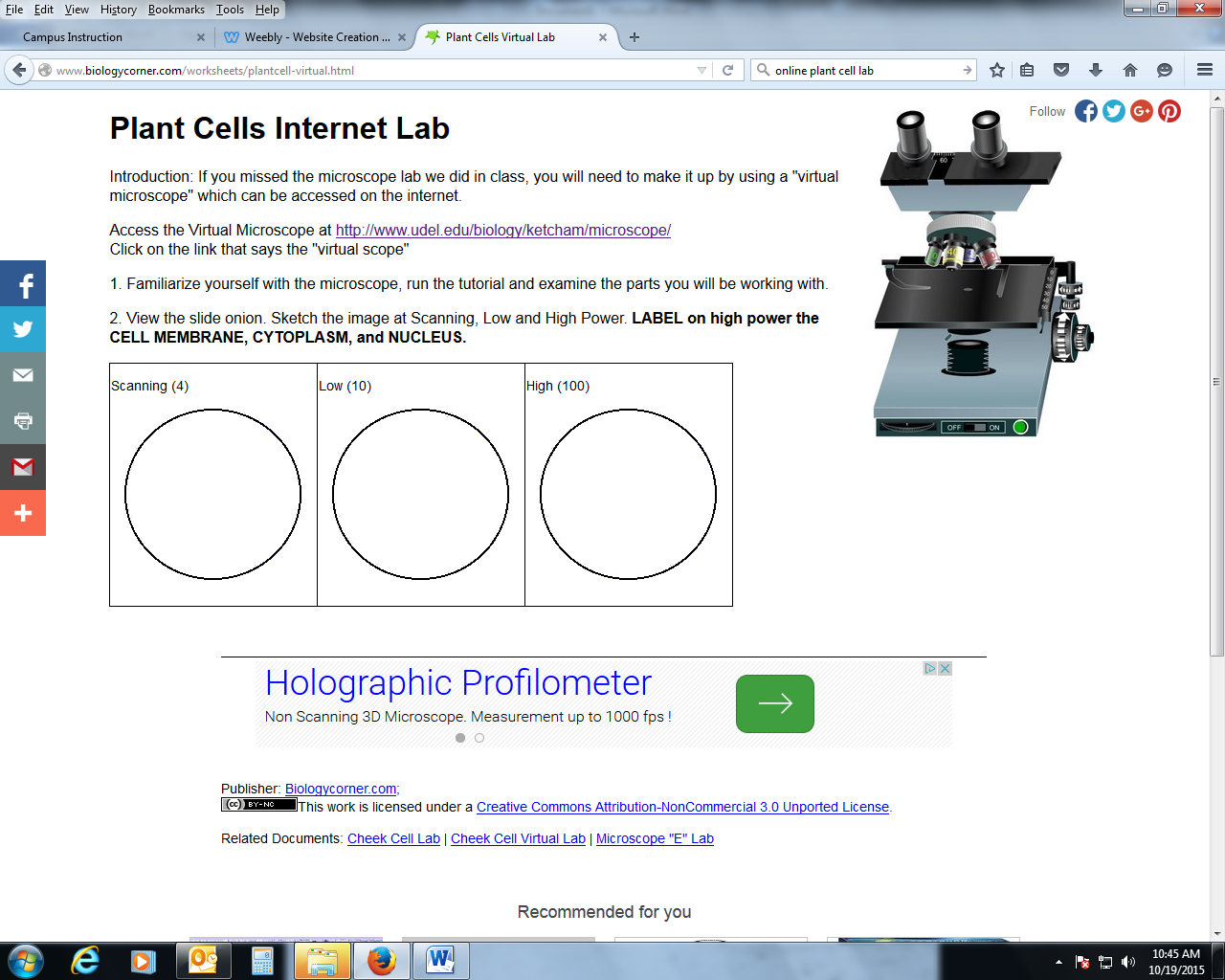 Part B - Elodea CellsView a prepared slide of elodea (anacharis), which is an aquarium plant. As the slide warms from the light of the microscope, you may see the chloroplasts moving, a process called cytoplasmic streaming. Post-Lab QuestionsDescribe the shape and the location of chloroplasts.Why were no chloroplasts found in the onion cells?Which type of cell was smaller-the onion cells or the elodea cells?Fill out the Venn Diagram below to show the differences and similarities between the onion cells and the elodea cells.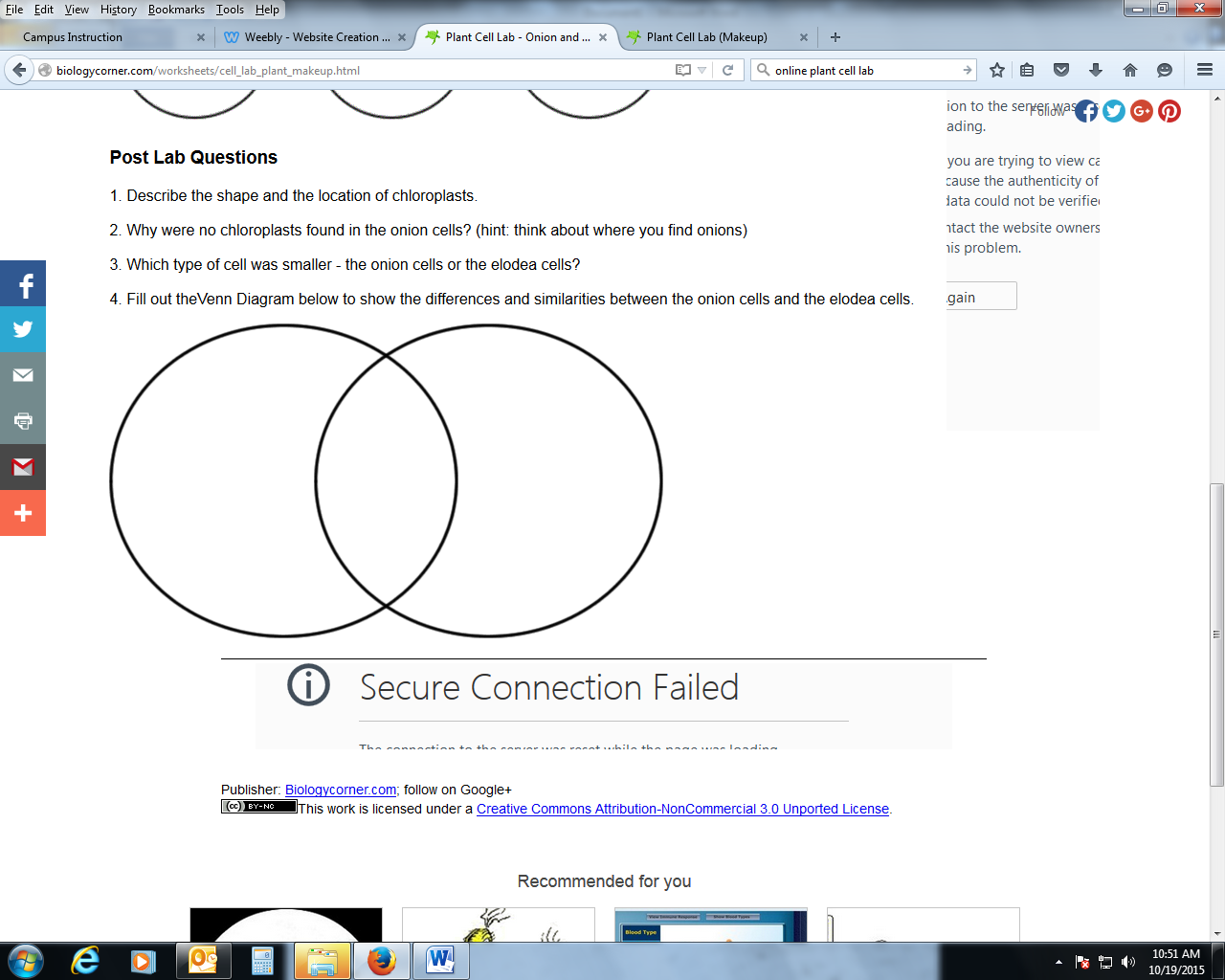 